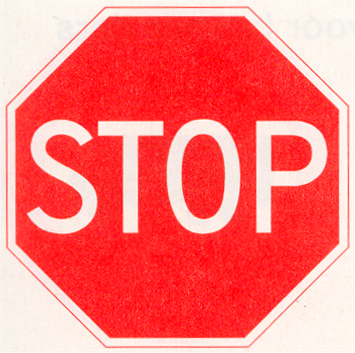 Verkeersbrigadiers; BELANGRIJK!!!Voor het nieuwe schooljaar zijn wij op zoek naar nieuwe verkeersbrigadiers!!Elk jaar is het weer een hele klus om voldoende verkeersbrigadiers te vinden. Wij hopen daarom ook dat iedereen zich aangesproken voelt door deze oproep en serieus wil overwegen om verkeersbrigadier te worden. Het is een kleine moeite, kost weinig tijd, is niet moeilijk ....... maar wel heeeeeel erg belangrijk!Voor aanmeldingen en/of informatie kun je terecht bij Chantal Toonders (dush4u@gmail.com)Kermis Luyksgestel: leerlingen vrij!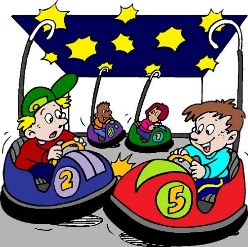 Aanstaande maandag en dinsdag, met de kermis dus, zijn alle leerlingen vrij. Woensdag verwachten we iedereen weer op school. Fijne kermis! 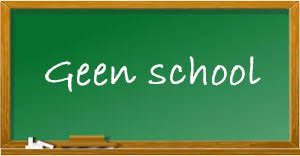 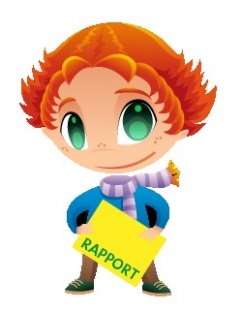 RapportenAanstaande vrijdag 28 juni krijgen alle leerlingen hun 3e en tevens laatste rapport van dit schooljaar mee naar huis.DoorschuifochtendWoensdag 3 juli is weer de jaarlijks terugkerende doorschuifochtend, tussen 9.00 en 10.00 uur.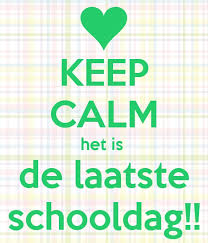 Laatste schooldagDonderdagochtend 4 juli is voor alle leerlingen de laatste schooldag van het schooljaar. Om 12.00 uur begint voor hen de zomervakantie. 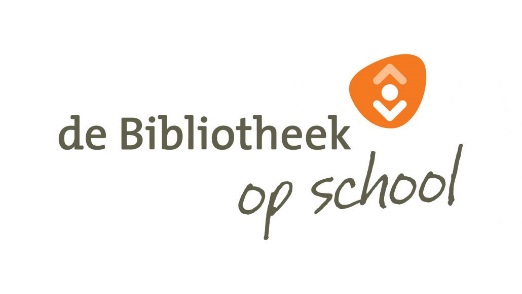 Schoolbieb nieuwsHet schooljaar loopt alweer bijna ten einde, tijd om de leesbalans op te makenLaatste dag schoolbieb Op vrijdag 28 juni en woensdag 3 juli is de laatste mogelijkheid dit schooljaar om geleende boeken in te leveren in de schoolbieb. Leerlingen van groep 1 tot en met groep 7 kunnen dan ook boeken lenen voor in de zomervakantie. Leerlingen mogen maximaal 3 boeken lenen.
In Bergeijk wordt op zondag 30 juni een nieuwe bibliotheek geopend aan de Hof 82. Deze is de hele zomervakantie open, dus daar kunnen leerlingen tijdens de vakantie ook nog voor boeken terecht.Zomerlezen:  Om het leesniveau op peil te houden is het belangrijk dat kinderen ook in de zomervakantie eens een boek pakken. Hieronder volgen een aantal opties, die dit makkelijker maken. De VakantieBieb is het zomercadeau van de Bibliotheek: een app met e-books voor iedereen. Van 1 juni tot 31 augustus is de Vakantiebieb open. Lekker lezen achterin de auto of op het strand op smartphone of tablet. Ideaal om op vakantie op een leuke manier aan je leesniveau te werken. Voor het downloaden van de app en meer informatie: www.vakantiebieb.nl.
 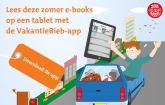 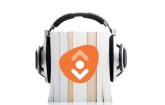 Via de app Luisterbieb kan er gratis naar boeken worden geluisterd door iedereen. Wil je premium boeken beluisteren, dan moet je lid zijn van de bibliotheek en dat zijn alle leerlingen. Luisterlezen kan een hulp zijn voor kinderen met dyslexie. Op deze manier kunnen zij zonder teveel inspanning, hun woordenschat uitbreiden, maar is ook ideaal op vakantie.           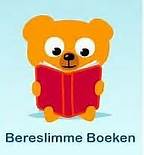 Via de website www.bibliotheekdekempen.nl krijgt u gratis toegang tot de digitale prentenboeken van BereSlim. Vraag de code aan! De boeken zijn geschikt voor kinderen van 2 tot 7 jaar. Er wordt voorgelezen en interactief voorgelezen. Bij het interactief voorlezen worden tijdens het voorlezen vragen gesteld. De boeken zijn te bekijken op laptop/pc. Door de app Puffin browser te downloaden, zijn de boeken ook op een tablet te bekijken.Daarnaast kan het zijn dat uw kind van de leerkracht een Leesbingo of andere leesopdracht mee naar huis krijgt voor de zomervakantie. Dit is allemaal bedoeld om het leesniveau op peil te houden.Als school en bibliotheek hebben wij daarbij de hulp van ouders nodig. Geef het goede voorbeeld, lees voor en stimuleer kinderen om ook in de vakantie te lezen!Ik wens u een fijne, zonnige vakantie met veel leesplezier!
Martijn Haneveer,
Lees-/mediaconsulent basisschool de KlepperMusical groep 8Gisteren hebben de leerlingen van groep 8 hun eerste musical-optreden gehad. Het is echt supergoed gegaan! De juffen zijn nu al erg trots. Volgende week is er nog 1 voorstelling voor een aantal groepen die de musical nog niet gezien hebben, en ’s avonds is dan echt de afscheidsavond… 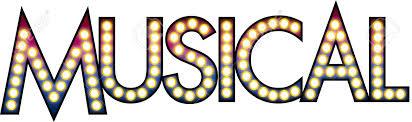 Veel plezier nog, aan alle leerlingen van groep 8 en de juffen!